Read Wonder up to page 267. (Chapter called Alien for children who read pdf).Give three reasons August mentions on pages 250-251why he might be afraid of going to the school retreat. p.251.Give three reasons from your own ideas why August might be excited to go to the retreat.  p.252.August says that Star Wars is ‘special’ to the doctor who put his hearing aids in earlier in the book. Do you think the doctor likes it as much as August?  On p.253, why does August correct Mom –“Three days and two nights”?  p.257.Why hasn’t Julian come on the trip?   English | Year 6 | Guided Reading | Wonder | Activity 9 of 9 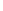 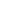 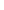 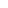 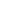 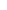 p.258 August mentions that he’s seen the sky look like this in Montauk. When has he been to Montauk and who lived there? You’ll need to scan through the book for earlier mentions of ‘Montauk’.  p.265.Why are the events on p. 265 such a shock? Think about what has happened to August between p. 249 and p. 264.  